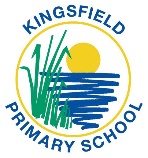 Kingsfield School ParliamentMeeting date: Thursday 21st April 2022.Attendance: 	Freya, Bethany, Emma-Rose, Daisy, Lilly H, Morgan P, Morgan H, Adele, Bethany-Rose, Sarah, Lyall, Alice, Charlee-Lou, Jack, Megan, Mrs CulyerApologies: 	Grace, Charlie, George, Alfie, Lily-Rose, Lilly G, Maia, Lola, Jackson, Taylor, FrankieChair: 		Morgan PVice Chair: 	BethanySecretary: 	AliceAgenda:Proud moments:A really successful Spring term. Thank you to everyone for all your efforts.Traffic survey (Burnsfield) took place and feedback sent out on newsletter. Thank you Daisy.Ideas/plans for ministries for Spring 2. Traffic survey to look at safety during drop off/pick up. Organise new date to complete survey at Larham Way entrance. Morgan P, Daisy, Bethany, Lilly H, Sarah, Morgan.Miss Mills to brief volunteers on Pro-social behaviour campaign. This would include posters/video messages/interviews/slogans etc. Volunteers-Morgan P, Bethany, Adele, Daisy, Freya, Bethany-Rose, Emma-Rose. Date TBCVolunteers looking into costs of reading sheds and seek further funding from other sources. Lyall has found lots of links to share so we can investigate further. Mrs Culyer has found one at B and M for £129 but they are awaiting stock. Bethany to liaise with Madam Barbault regarding French event. 14th July confirmed. Plans can now be worked on. Daisy, Freya, Bethany-Rose and Charlee-Lou to support.Lyall/Maia to liaise with Mrs Walker regarding history event in the summer term. This could be a session based on enquiry skills using primary/secondary sources?Charlee-Lou/Taylor/Bethany-Rose planning a litter pick for once a month with children from the environment ministry. Thursday 31st March-initial meeting took place. Monthly on a Friday. First session next Friday.Scheduled events:Environment ministry litter picking- 29th April 2022.French Day-14th July 2022A.O.BEnd of year Charity event-school disco to raise funds for chosen charity. Look into DJ etc. Separate times for YR/KS1/lower KS2 and upper KS2. Morgan to lead with support of ministers. Next meeting dates:  Thursday 5th May 2022.Copies to ministers and staff.